ПриложениеЗнакомятся с подвигом народа в годы ВОВ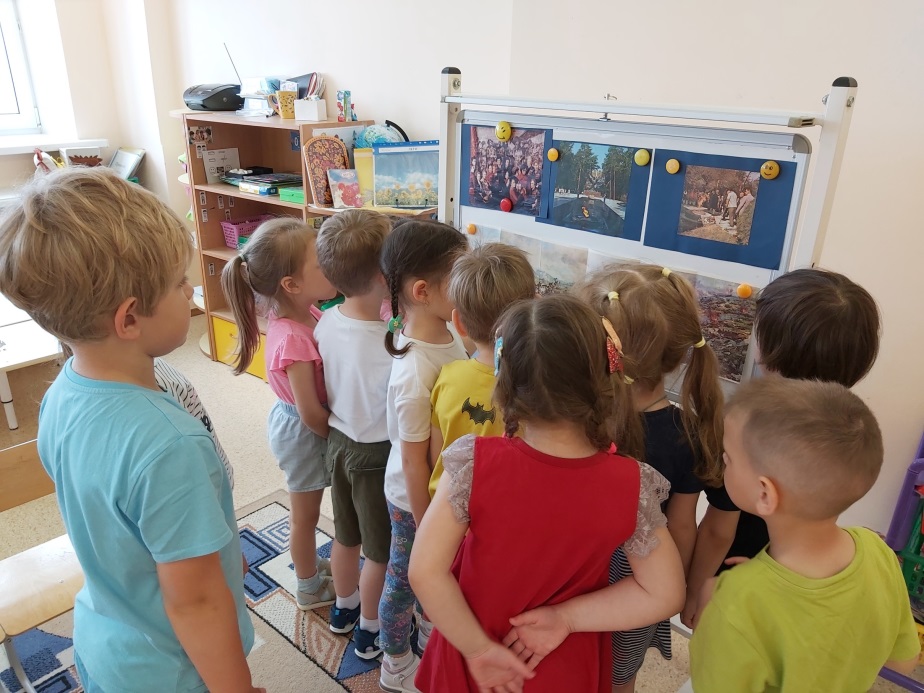 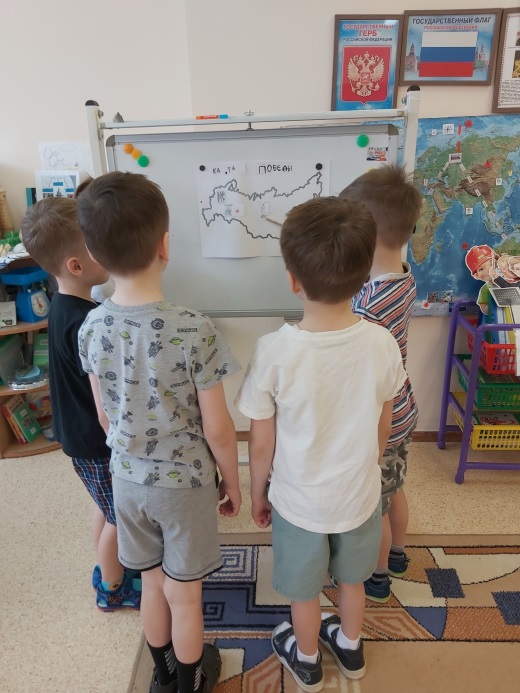 Страницы групповой книги группы «Родничок»  «Книга Победы»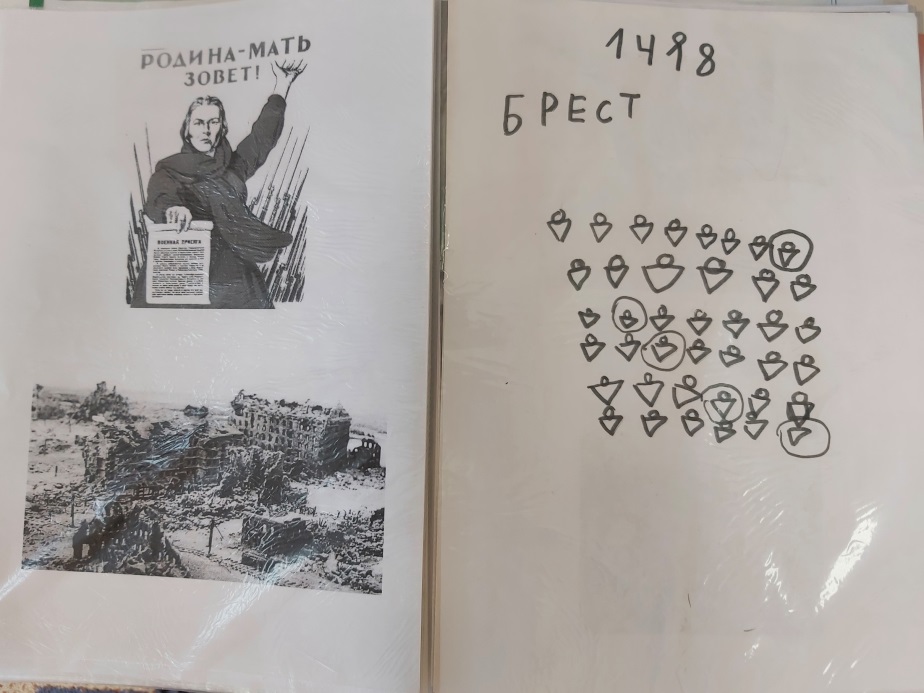 Карта Победы с значками важных сражений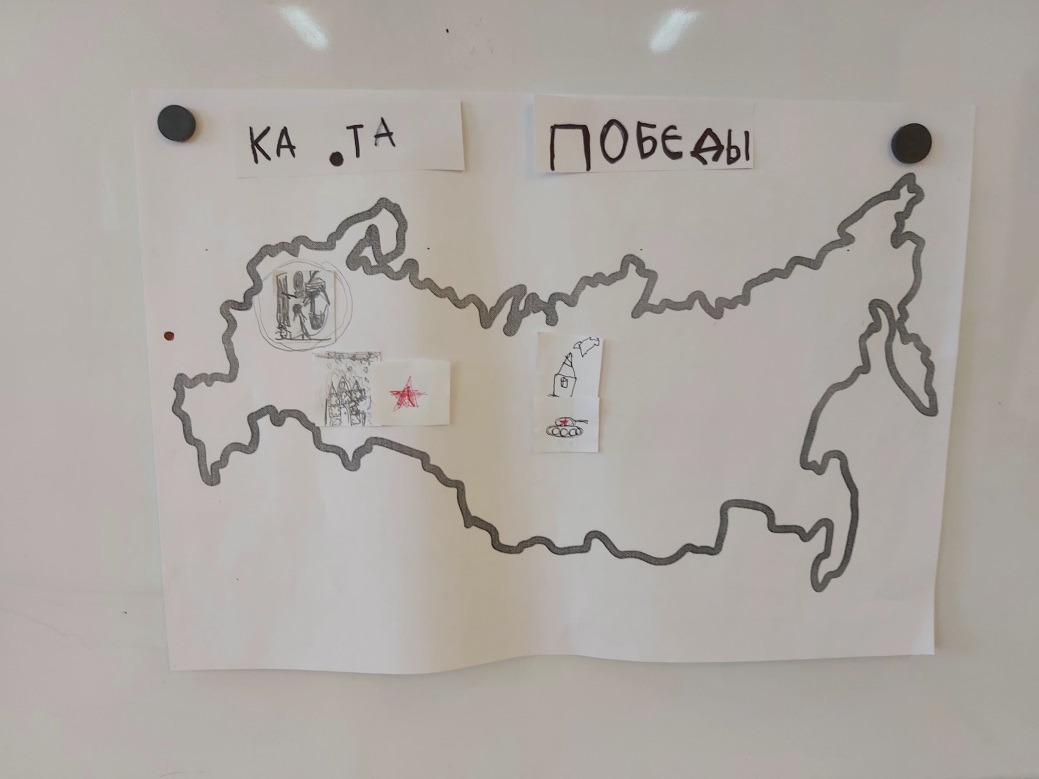 